2015 – 2016 m. m. kovo mėnesio renginiai progimnazijos bendruomeneiNumatomi darbai: Aprūpinimo  mokymo priemonėmis ir materialinės bazės atnaujinimo plano sudarymas kovo-balandžio mėn. (Virginijus Jokšas).Socialinės veiklos fiksavimo tvarkos aprašo parengimas (Lineta Šlepavičienė).Tyrimas „Vaikų elgesio  valdymo būdai 4 - 6 klasėms“ kovo-balandžio mėn. (Gitana Andriekienė ir Loreta Šakalienė).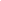 Data1-41-47-1114-1814-1821-25, 29-3121-25, 29-31Posėdžiai, susirinkimai,pasitarimai15 d. 13.30 val. – Mokytojų tarybos posėdis:1. 2015-2016 m. m. antrojo trimestro rezultatų analizė.2. Progimnazijos 2015 metų finansinė ataskaita.3. Socialinės veiklos fiksavimo tvarkos aprašo pristatymas.4. Dėl Vaiko gerovės komisijos veiklos progimnazijoje.5. Organizaciniai klausimai.15 d. 13.30 val. – Mokytojų tarybos posėdis:1. 2015-2016 m. m. antrojo trimestro rezultatų analizė.2. Progimnazijos 2015 metų finansinė ataskaita.3. Socialinės veiklos fiksavimo tvarkos aprašo pristatymas.4. Dėl Vaiko gerovės komisijos veiklos progimnazijoje.5. Organizaciniai klausimai.15 d. 13.30 val. – Mokytojų tarybos posėdis:1. 2015-2016 m. m. antrojo trimestro rezultatų analizė.2. Progimnazijos 2015 metų finansinė ataskaita.3. Socialinės veiklos fiksavimo tvarkos aprašo pristatymas.4. Dėl Vaiko gerovės komisijos veiklos progimnazijoje.5. Organizaciniai klausimai.Ugdymo proceso priežiūra8 d. – 8c klasės mokinių ICCS 2016 tarptautinis pilietinio ugdymo ir pilietiškumo tyrimas.Mokinio individualios pažangos modelio kūrimas. Sudaryta darbo grupė kuria individualios pažangos stebėsenos fiksavimo  modelį.8 d. – 8c klasės mokinių ICCS 2016 tarptautinis pilietinio ugdymo ir pilietiškumo tyrimas.Mokinio individualios pažangos modelio kūrimas. Sudaryta darbo grupė kuria individualios pažangos stebėsenos fiksavimo  modelį.Akcija „Savaitė be namų darbų“.Akcija „Savaitė be namų darbų“.Akcija „Savaitė be namų darbų“.Olimpiados, konkursai, varžybos mokiniams2 d. 9.00 val. – 5-8 klasių mokinių biologijos olimpiados progimnazijos etapas.3 d. 10.00 val. – 4 klasių mokinių matematikos olimpiados progimnazijos etapas.3 d. 9.00 val. – rajono mokyklų 7 klasių mokinių anglų kalbos olimpiada Skuodo Bartuvos progimnazijoje.4 d. 13.30 val. – šalies moksleivių plakatų konkursas „Vanduo: vartok ir saugok“ Skuodo meno mokykloje.6 d. – rajono mokyklų 5-12 klasių mokinių renginys „Dievui, artimui, Tėvynei“.4 d. 9.00 val. – rajono mokinių (vaikinai) krepšinio B diviziono varžybos Lenkimų S.Daukanto mokykloje.2 d. 9.00 val. – 5-8 klasių mokinių biologijos olimpiados progimnazijos etapas.3 d. 10.00 val. – 4 klasių mokinių matematikos olimpiados progimnazijos etapas.3 d. 9.00 val. – rajono mokyklų 7 klasių mokinių anglų kalbos olimpiada Skuodo Bartuvos progimnazijoje.4 d. 13.30 val. – šalies moksleivių plakatų konkursas „Vanduo: vartok ir saugok“ Skuodo meno mokykloje.6 d. – rajono mokyklų 5-12 klasių mokinių renginys „Dievui, artimui, Tėvynei“.4 d. 9.00 val. – rajono mokinių (vaikinai) krepšinio B diviziono varžybos Lenkimų S.Daukanto mokykloje.10 d. 10.00 val. – rajono mokyklų 5–12 klasių mokinių konkurso „Raštingiausias rajono moksleivis“ II-asis (rajono) turas, skirtas Kovo 11-ajai, Lietuvos nepriklausomybės atkūrimo dienai ir respubliki-niam Lietuvių kalbos dienų renginių cikluiP.Žadeikio gimnazijoje.14 d. – rajono mokyklų pradinių klasių mokinių matematikos olimpiada.17 d. – Tarptautinis matematikos konkursas „Kengūra 2016“.17 d. – technologijų mokytojų ir mokinių konkursas – šventė „Mokomės vieni iš kitų“ Aleksandrijos pagrindinėje mokykloje.17 d. – 5-oji geografijos olimpiada „Mano gaublys“ Mosėdžio gimnazijoje. 18 d. – Šiaurės Lietuvos regiono 5-8 klasių mokinių gamtos mokslų-biologijos olimpiada Skuodo Bartuvos progimnazijoje.18 d. – mokinių teatro šventė, skirta Tarptautinei teatro dienai Skuodo rajono kultūros centre.14 d. – rajono mokyklų pradinių klasių mokinių matematikos olimpiada.17 d. – Tarptautinis matematikos konkursas „Kengūra 2016“.17 d. – technologijų mokytojų ir mokinių konkursas – šventė „Mokomės vieni iš kitų“ Aleksandrijos pagrindinėje mokykloje.17 d. – 5-oji geografijos olimpiada „Mano gaublys“ Mosėdžio gimnazijoje. 18 d. – Šiaurės Lietuvos regiono 5-8 klasių mokinių gamtos mokslų-biologijos olimpiada Skuodo Bartuvos progimnazijoje.18 d. – mokinių teatro šventė, skirta Tarptautinei teatro dienai Skuodo rajono kultūros centre.14 d. – rajono mokyklų pradinių klasių mokinių matematikos olimpiada.17 d. – Tarptautinis matematikos konkursas „Kengūra 2016“.17 d. – technologijų mokytojų ir mokinių konkursas – šventė „Mokomės vieni iš kitų“ Aleksandrijos pagrindinėje mokykloje.17 d. – 5-oji geografijos olimpiada „Mano gaublys“ Mosėdžio gimnazijoje. 18 d. – Šiaurės Lietuvos regiono 5-8 klasių mokinių gamtos mokslų-biologijos olimpiada Skuodo Bartuvos progimnazijoje.18 d. – mokinių teatro šventė, skirta Tarptautinei teatro dienai Skuodo rajono kultūros centre.Olimpiados, konkursai, varžybos mokiniamsKonkursas „Olimpis 2016“ vyks 2016 metų kovo 1 – 31 dienomis. Mokinių registracija galima iki kovo 31 d.Konkursas „Olimpis 2016“ vyks 2016 metų kovo 1 – 31 dienomis. Mokinių registracija galima iki kovo 31 d.Konkursas „Olimpis 2016“ vyks 2016 metų kovo 1 – 31 dienomis. Mokinių registracija galima iki kovo 31 d.Konkursas „Olimpis 2016“ vyks 2016 metų kovo 1 – 31 dienomis. Mokinių registracija galima iki kovo 31 d.Konkursas „Olimpis 2016“ vyks 2016 metų kovo 1 – 31 dienomis. Mokinių registracija galima iki kovo 31 d.Konkursas „Olimpis 2016“ vyks 2016 metų kovo 1 – 31 dienomis. Mokinių registracija galima iki kovo 31 d.Konkursas „Olimpis 2016“ vyks 2016 metų kovo 1 – 31 dienomis. Mokinių registracija galima iki kovo 31 d.Metodinė veiklaRajono mokyklų anglų kalbos metodinė diena Skuodo P.Žadeikio gimnazijoje.Klasių vadovų pasitarimas dėl veiklos planavimo 2016 metams.Metodinių grupių pirmininkų pasitarimas dėl veiklos plano.Integruotas renginys (su Skuodo rajono savivaldybės R.Granausko viešąja biblioteka) 5-6 klasių mokiniams, skirtas gimtosios kalbos mėnesiui.22 d. 10.00 val. – 5-8 klasių mokytojų tradicinis kasmetinis susitikimas su P.Žadeikio mokytojais Skuodo Bartuvos progimnazijoje dėl 8 klasių mokinių tolimesnio mokymosi.23 d. – Bartuvos progimnazijoje vyks rajono pagalbos mokiniui specialistų (socialinių pedagogų ir psichologų) susirinkimas. 22 d. 10.00 val. – 5-8 klasių mokytojų tradicinis kasmetinis susitikimas su P.Žadeikio mokytojais Skuodo Bartuvos progimnazijoje dėl 8 klasių mokinių tolimesnio mokymosi.23 d. – Bartuvos progimnazijoje vyks rajono pagalbos mokiniui specialistų (socialinių pedagogų ir psichologų) susirinkimas. 22 d. 10.00 val. – 5-8 klasių mokytojų tradicinis kasmetinis susitikimas su P.Žadeikio mokytojais Skuodo Bartuvos progimnazijoje dėl 8 klasių mokinių tolimesnio mokymosi.23 d. – Bartuvos progimnazijoje vyks rajono pagalbos mokiniui specialistų (socialinių pedagogų ir psichologų) susirinkimas. Projektinė veikla8 d. 14.40 val. – OPKUS koordinacinio komiteto narių susirinkimas 305 kabinete.Neformaliojo vaikų švietimo projektų konkursas.Neformaliojo vaikų švietimo projektų konkursas.Neformaliojo švietimo veikla11 d. – Lietuvos nepriklausomybės atkūrimo dienos minėjimas aikštėje prie Mūro kryžiaus ir koncertas Skuodo kultūros centre.(10 d. – koncerto generalinė repeticija Skuodo kultūros centre).5-6 klasių mokinių intelektualus žaidimas „Kietosios kaktos“.6, 8 klasių kūrybinių darbų paroda „Mano šalis Lietuva“18 d. 17.00 val. – 1-4 klasių mokinių ir jų tėvelių sporto šventė, skirta Kovo 11- ąjai paminėti.1-4 klasių mokinių kūrybinių darbų paroda „Margas paukštis“, skirta Žemės dienai paminėti.18 d. 17.00 val. – 1-4 klasių mokinių ir jų tėvelių sporto šventė, skirta Kovo 11- ąjai paminėti.1-4 klasių mokinių kūrybinių darbų paroda „Margas paukštis“, skirta Žemės dienai paminėti.Savivaldos institucijų veiklaProgimnazijos tarybos narių sudėties atnaujinimas, tėvų ir mokytojų rinkimai į Tarybą.15 d. 13.30 val. – Mokytojų tarybos posėdis:1. 2015-2016 m. m. antrojo trimestro rezultatų analizė.2. Progimnazijos 2015 metų finansinė ataskaita.3. Socialinės veiklos fiksavimo tvarkos aprašo pristatymas.4. Dėl Vaiko gerovės komisijos veiklos progimnazijoje.5. Organizaciniai klausimai.15 d. 13.30 val. – Mokytojų tarybos posėdis:1. 2015-2016 m. m. antrojo trimestro rezultatų analizė.2. Progimnazijos 2015 metų finansinė ataskaita.3. Socialinės veiklos fiksavimo tvarkos aprašo pristatymas.4. Dėl Vaiko gerovės komisijos veiklos progimnazijoje.5. Organizaciniai klausimai.Pagalbos mokiniui specialistų bei Vaiko gerovės komisijos veikla1 d. – 14.00 val. – Vaiko gerovės komisijos posėdis.1 d. – 14.00 val. – Vaiko gerovės komisijos posėdis.Psichologo klasės valandėlė 7a klasėje.14-18 d. d. – veiksmo savaitė „Be patyčių“.14-18 d. d. – veiksmo savaitė „Be patyčių“.23 d. – Bartuvos progimnazijoje vyks rajono pagalbos mokiniui specialistų (socialinių pedagogų ir psichologų) susirinkimas. 23 d. – Bartuvos progimnazijoje vyks rajono pagalbos mokiniui specialistų (socialinių pedagogų ir psichologų) susirinkimas. Pagalbos mokiniui specialistų bei Vaiko gerovės komisijos veiklaBendradarbiavimo įgūdžių užsiėmimai 3-4 klasių mokiniams kiekvieną ketvirtadienį.Bendradarbiavimo įgūdžių užsiėmimai 3-4 klasių mokiniams kiekvieną ketvirtadienį.Bendradarbiavimo įgūdžių užsiėmimai 3-4 klasių mokiniams kiekvieną ketvirtadienį.Bendradarbiavimo įgūdžių užsiėmimai 3-4 klasių mokiniams kiekvieną ketvirtadienį.Bendradarbiavimo įgūdžių užsiėmimai 3-4 klasių mokiniams kiekvieną ketvirtadienį.23 d. – Bartuvos progimnazijoje vyks rajono pagalbos mokiniui specialistų (socialinių pedagogų ir psichologų) susirinkimas. 23 d. – Bartuvos progimnazijoje vyks rajono pagalbos mokiniui specialistų (socialinių pedagogų ir psichologų) susirinkimas. Bendradar-biavimas su tėvais18 d. 17.00 val. – 1-4 klasių mokinių ir jų tėvelių sporto šventė, skirta Kovo 11- ąjai paminėti.18 d. 17.00 val. – 1-4 klasių mokinių ir jų tėvelių sporto šventė, skirta Kovo 11- ąjai paminėti.Visuomenės sveikatos priežiūros specialistės veikla4 d. – pamokėlė „Asmens higiena“ 3a klasės mokiniams.4 d. – pamokėlė „Asmens higiena“ 3a klasės mokiniams.8 d. – pamokėlė „Asmens higiena“  6c klasės mokiniams.9 d. – pamokėlė „Asmens higiena“ priešmokyklinio ugdymo grupės vaikams.Biblioteka7 d. – Literatūros paroda, skirta Lietuvos nepriklausomybės atkūrimo dienai. 10 d. – Literatūros paroda, skirta knygnešio dienai.28 d. – Literatūros paroda Šv. Velykų tradicijoms prisiminti.29 d. – 2-4 klasių mokinių skaitomiausių knygų dvidešimtuko paroda.28 d. – Literatūros paroda Šv. Velykų tradicijoms prisiminti.29 d. – 2-4 klasių mokinių skaitomiausių knygų dvidešimtuko paroda.